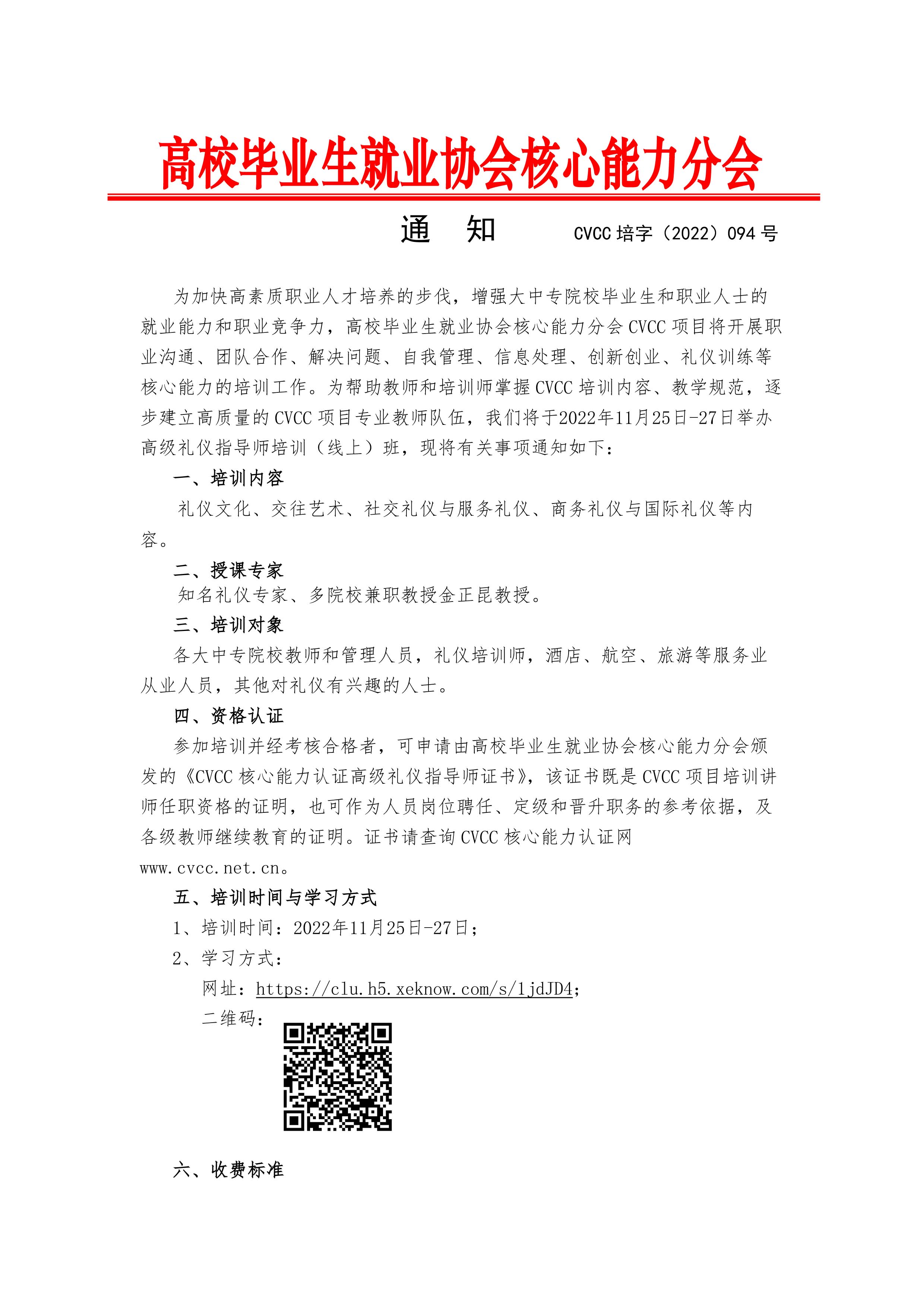 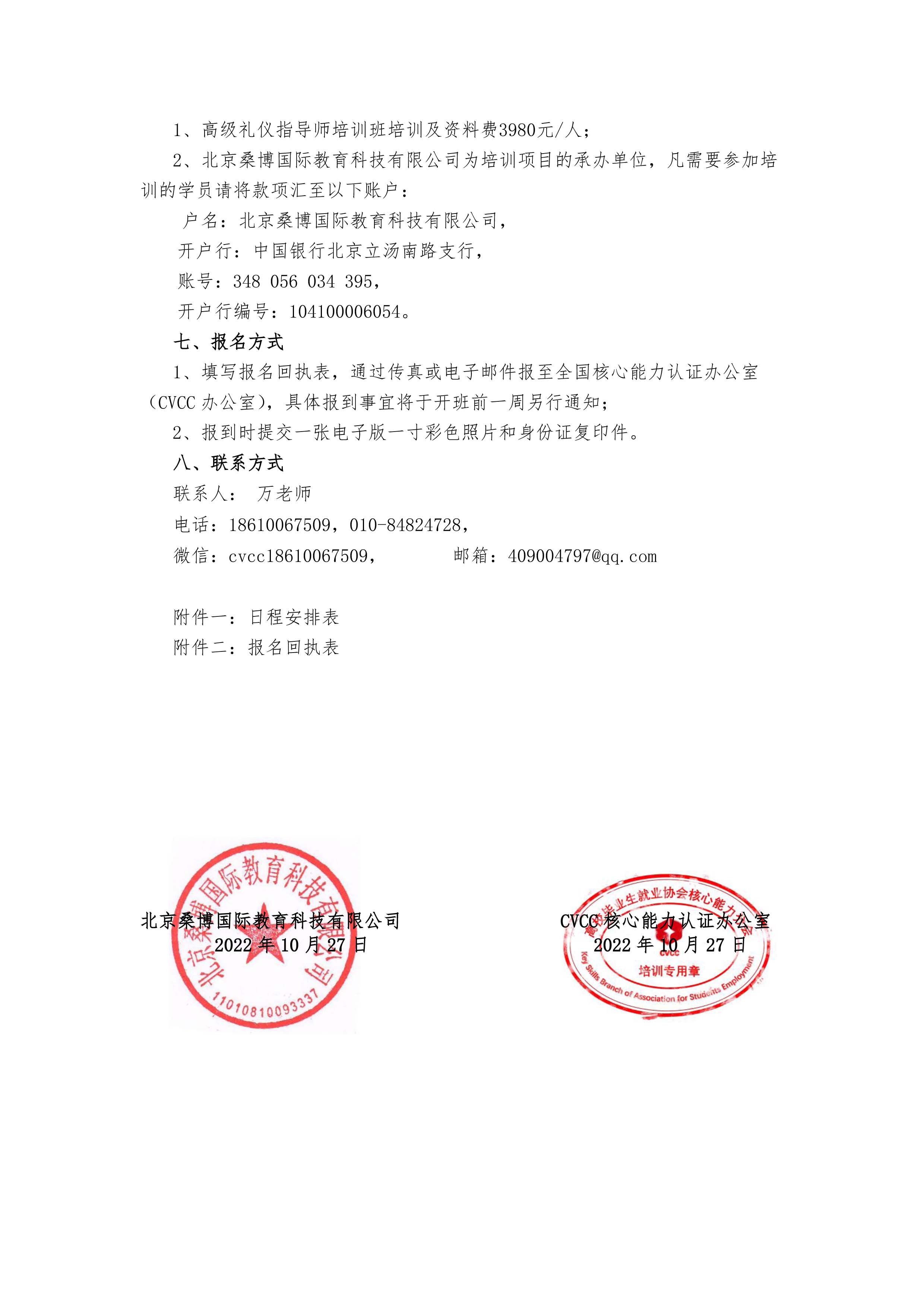 附件一、CVCC高级礼仪指导师培训（线上）班日程安排附件二：CVCC核心能力高级礼仪指导师培训（线上）班报名回执 培训时间：2022年11月25日-27日注：联系人：万治湘 电话：18610067509，微信：cvcc18610067509，请将报名回执发送至：409004797@qq.com时间时间课程内容主讲老师11月25日09:00-11:30礼仪文化金正昆教授11月25日14:00—16:30交往艺术金正昆教授11月26日09:00-11:30礼仪方法研究金正昆教授11月26日14:00—16:30教师的自我提升金正昆教授11月27日09:00-11:30社交礼仪与服务礼仪金正昆教授11月27日14:00—16:30商务礼仪与国际礼仪金正昆教授单位名称单位名称姓名性别职务/职称手机号码电子邮箱